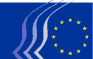 Europski gospodarski i socijalni odborBruxelles, 22. prosinca 2015.Sadržaj:1.	MIGRACIJA	32.	GOSPODARSKO UPRAVLJANJE / FINANCIJSKI INSTRUMENTI / OPOREZIVANJE	83.	ZAŠTITA OKOLIŠA / POLJOPRIVREDA I RIBARSTVO	94.	UNUTARNJE TRŽIŠTE	115.	OBRAZOVANJE/ZAPOŠLJAVANJE	136.	ENERGETIKA	147.	INDUSTRIJA / INOVACIJE	16Na plenarnom zasjedanju 9. i 10. prosinca 2015. sudjelovali su lusemburški ministar rada, zapošljavanja i socijalnog i solidarnog gospodarstva g. Nicolas SCHMIT te prvi potpredsjednik Europske komisije g. Frans TIMMERMANS, a dodijeljena je i Nagrada civilnog društva.Za vrijeme zasjedanja usvojena su sljedeća mišljenja:MIGRACIJAEuropski migracijski programIzvjestitelj:	Stefano MALLIA (Skupina poslodavaca – MT)Suizvjestitelj:	Cristian PÎRVULESCU (Skupina raznih interesa – RO)Referentni dokumenti:	COM(2015) 240 final	EESC-2015-04319-00-00-ACKljučne točke:EGSO pozdravlja Komisijin „Europski migracijski program“ te potiče države članice da zajedno podrže provedbu tog programa.Hitni je izazov za EU osigurati pravilno postupanje s ljudima koji traže međunarodnu zaštitu. EGSO podržava hitnu uspostavu sustava hotspotova kako bi se pomoglo državama koje se suočavaju s velikim priljevom migranata te insistira na tome da se tom sustavu osiguraju potrebni resursi i podrška.EGSO smatra da je potrebno uspostaviti istinski europski sustav azila zasnovan na usklađenim postupcima, uključujući uzajamno priznavanje odluka o azilu te reviziju Dublinske uredbe.EU mora imati transparentnu, predvidljivu i poštenu imigracijsku politiku kako bi se mogao suočiti s izazovima koje postavljaju starenje njegovog stanovništva i sve veće pomanjkanje vještina.Troškovi neintegracije daleko su veći od troškova integracije. Socijalni partneri, lokalne vlasti i civilno društvo moraju igrati ključnu ulogu u izgradnji čvrstih integracijskih sustava.Europski napori u osiguravanju vanjskih granica mogli bi iziskivati dijeljenje nacionalnih kompetencija.Potrebno je osigurati suradnju na području ponovnog prihvata kako bi se zajamčila učinkovita i pravovremena provedba Direktive o vraćanju.Potrebno je uložiti veća sredstava i pružiti veću potporu organizacijama civilnog društva koje se bave izbjegličkom krizom.Rashodi država članica povezani s prihvatom i integracijom tražitelja azila i izbjeglica ne bi se trebali uzimati u obzir pri izračunavanju strukturnih proračunskih deficita.Kontakt:	Annemarie Wiersma		(Tel.: 00 32 2 546 93 76 – e-mail: annemarie.wiersma@eesc.europa.eu) Europski migracijski program: Drugi provedbeni paketIzvjestitelj:	Cristian PÎRVULESCU (Skupina raznih interesa – RO)Referentni dokumenti:	COM(2015) 450 final	EESC-2015-05408-00-00-AC-TRAKljučne točke:Izbjeglička kriza u EU-u dostigla je točku na kojoj se temeljna načela zaštite ljudskih prava i demokracije dovode u pitanje. EGSO čvrsto vjeruje da se ta načela moraju poštovati i pravilno provoditi te da nam je u ovim izvanrednim okolnostima potrebno više Europe, više demokracije i više solidarnosti.Do sadašnje je izbjegličke krize, iako se ona mogla predvidjeti, došlo zbog nepostojanja zajedničke politike azila. EGSO stoga poziva Europsko vijeće, Europsku komisiju i Europski parlament da provedu članak 67. stavak 2. i članak 78. Ugovora o funkcioniranju Europske unije, kojima se utvrđuju uvjeti za izgradnju istinske politike azila EU-a.EGSO pozdravlja napore koje Europska komisija ulaže kako bi koordinirala zajednički odgovor na izbjegličku krizu.Mehanizam premještanja u kriznim situacijama konkretan je primjer suradnje utemeljene na solidarnosti i odgovornosti. EGSO želi da se navedeni mehanizam premještanja uključi u opću strategiju kako bi se osigurale dosljednost i učinkovitost. Potrebni su snažni, solidarni sustavi raspodjele tereta, a osobito trajan, pravedan i obvezujući sustav prema kojemu se osobe koje traže zaštitu raspoređuju među svim zemljama EU-a.Europska komisija i ostale institucije EU-a moraju aktivno podupirati države članice kako bi osigurale odgovarajuće uvjete i izglede za integraciju premještenih podnositelja zahtjeva za azil. U tom kontekstu trebalo bi, između ostalog, pojasniti da su izdaci država članica u vezi s prihvatom i integracijom tražitelja azila i izbjeglica dugoročni, strukturni rashodi i da stoga ne bi trebali biti uključeni u izračunavanje strukturnog proračunskog deficita.Kontakt:	Annemarie Wiersma		(Tel.: 00 32 2 546 93 76 – e-mail: annemarie.wiersma@eesc.europa.eu)Akcijski plan EU-a protiv krijumčarenja migranataIzvjestiteljica:	Brenda KING (Skupina poslodavaca - UK)Referentni dokumenti:	COM(2015) 285 final	EESC-2015-03940-00-01-ACKljučne točke:Europski gospodarski i socijalni odbor (EGSO) pozdravlja zacrtane ciljeve Akcijskog plana EU-a protiv krijumčarenja migranata „da se spriječi i suzbije krijumčarenje migranata, istovremeno osiguravajući zaštitu ljudskih prava migranata“ i „da se riješe osnovni uzroci nezakonite migracije“ te podržava namjeru Akcijskog plana da se uz pomoć obavještajnog rada i financijskih istraga onesposobe mreže organiziranog kriminala, da se suzbije pranje novca i zaplijeni imovina stečena nezakonitim radnjama. Međutim, snažno preporučuje da se za potrebe Plana usvoji uravnoteženiji i sveobuhvatniji pristup i navedu pojedinosti o tome kako EU namjerava zaštititi i pomoći osobama koje su predmet krijumčarenja.EGSO stoga preporučuje uvođenje preventivnih mjera u skladu sa zahtjevom glavnog tajnika UN-a da EU „razmotri povećanje legalnih i sigurnih putova u Europu za izbjeglice i migrante, kako oni ne bi bili prepušteni kriminalnim mrežama i ne bi kretali na opasna putovanja“. Te se tvrdnje podudaraju s preporukama iz brojnih mišljenja EGSO-a o migraciji.EGSO također preporučuje da se Europskom potpornom uredu za azil (EASO) daju veće ovlasti, pri čemu posebnu pozornost treba posvetiti njegovim operativnim aktivnostima potpore te timovima zajedničke potpore za azil u državama članicama koje zahtijevaju posebnu ili hitnu potporu. Unija mora osigurati usklađenije, dosljednije, neovisnije i fleksibilnije izdavanje viza u humanitarne svrhe u državama članicama, kako je navedeno u zajedničkom Zakoniku o vizama.EGSO se slaže da se moraju primjenjivati načela solidarnosti i zajedničke odgovornosti kako bi se osigurala uravnoteženija raspodjela zahtjeva za azil među državama članicama.EGSO također preporučuje primjenu Programa održivog razvoja u svrhu pronalaženja dugotrajnog rješenja temeljnih društveno-ekonomskih uzroka krijumčarenja migranata.Odbor poziva predstavnike europskih institucija i nacionalnih vlada da uvažavaju ključnu ulogu socijalnih partnera i organiziranog civilnog društva u osiguravanju socijalne dimenzije i dodane vrijednosti europskih migracijskih politika. EGSO također zahtijeva da se više pažnje posvećuje sustavnom financiranju organizacija civilnog društva koje su od presudne važnosti za pružanje pomoći migrantima na njihovu putu prema sigurnim područjima kao i za integraciju, čime se često nadoknađuje pomanjkanje institucionalnih kapaciteta.Kontakt:	Georges-Henry Carrard	(Tel.: 00 32 2 546 95 93 – e-mail: GeorgesHenry.Carrard@eesc.europa.eu)Zajednički popis sigurnih zemalja porijeklaIzvjestitelj:	José Antonio MORENO DIAZ (Skupina radnika – ES)Referentni dokument:	COM(2015) 452 final	EESC-2015-05379-00-00-ACKljučne točke:Komisija predlaže prilog s popisom sigurnih trećih zemalja porijekla koje će biti uvrštene na zajednički popis EU-a, a to su Albanija, Bosna i Hercegovina, bivša jugoslavenska republika Makedonija, Kosovo, Crna Gora, Srbija i Turska.EGSO smatra da je izrada popisa zemalja koje se smatraju sigurnima možda preuranjena. EGSO smatra da se na konkretniji i sigurniji način koji nudi veća jamstva moraju utvrditi posebni kriteriji za određivanje sigurnih zemalja za potrebe predviđene Direktivom 2011/95/EU, a posebice u pogledu Priloga I. Direktive 2013/32/EU.EGSO smatra da odluka o uvrštavanju neke zemlje na zajednički popis mora biti obrazložena i opravdana te se temeljiti na posebnim, konkretnim i preciznim kriterijima. U tom smislu EGSO preporučuje da se u članku 2. Uredbe izričito navedu kriteriji koje treba ocijeniti pri uvrštavanju zemlje na popis sigurnih zemalja porijekla, i to na temelju ažuriranih informacija od Europskog suda za ljudska prava, UNHCR-a, Europskog potpornog ureda za azil (EASO-a), Vijeća Europe i organizacija za ljudska prava.U pogledu izmjene zajedničkog popisa EGSO predlaže da se predvidi fleksibilni mehanizam za izmjenu kojim se u razumnom vremenskom roku može odgovoriti na promijenjene okolnosti u zemljama uvrštenim na taj popis. EGSO smatra da je važno obrazložiti i opravdati sve izmjene popisa, uz uzimanje u obzir stručnog mišljenja UNHCR-a, EASO-a, Vijeća Europe i organizacija za ljudska prava.Osim toga, EGSO smatra da je potrebno uspostaviti mehanizam s pomoću kojeg će priznate organizacije na području zaštite ljudskih prava, kao i pučki pravobranitelji te gospodarska i socijalna vijeća moći pokrenuti postupak izmjene popisa.EGSO smatra da se koncept sigurne zemlje porijekla nikako ne smije primjenjivati u slučajevima gdje se ne poštuje sloboda medija ili se narušava politički pluralizam, kao i u zemljama u kojima su osobe predmet progona zbog rodne pripadnosti i/ili spolne orijentacije odnosno zbog pripadnosti nacionalnim, etničkim, kulturnim ili vjerskim manjinama.Kontakt:	Cédric Cabanne		(Tel.: 00 32 2 546 93 55 – e-mail: Cedric.Cabanne@eesc.europa.eu)GOSPODARSKO UPRAVLJANJE / FINANCIJSKI INSTRUMENTI / OPOREZIVANJEAkcijski program za poštenije oporezivanje poduzećaIzvjestitelj:	Petru Sorin DANDEA (Skupina radnika – RO)Suizvjestitelj:	Paulo BARROS VALE (Skupina poslodavaca – PT)Referentni dokument:	COM(2015) 302 final	EESC-2015-02961-00-00-ACKljučne točke:EGSO:pozdravlja predstavljanje ovog akcijskog programa i izražava svoju podršku Komisiji u njezinoj borbi protiv erozije poreznih osnovica država članica i nepoštenog tržišnog natjecanja;podupire uvođenje zajedničke konsolidirane osnovice poreza na dobit (CCCTB) koja bi bila obavezna za transnacionalna poduzeća;se zalaže za proširenje zajedničke konsolidirane osnovice poreza na dobit na sva poduzeća u budućnosti kako bi se izbjeglo postojanje dvaju različitih poreznih sustava;preporučuje Komisiji da pripazi na jasnoću definicija i pojmova kojima će se odrediti zajednička porezna osnovica;izražava zadovoljstvo time što je Komisija objavila popis nekooperativnih poreznih vlasti;traži da se u zakonodavstvu EU-a predvide kazne za poduzeća koja će svojim poslovanjem i dalje upravljati iz poreznih oaza;preporučuje da nakon usvajanja direktive o zajedničkoj konsolidiranoj osnovici poreza na dobit i uvođenja mehanizma konsolidacije, Komisija napravi analizu učinka novih propisa. Ako analiza pokaže da se premještanje dobiti u države članice s nižim poreznim stopama nije smanjilo, EGSO predlaže usvajanje novih odgovarajućih mjera.Kontakt:	Gerald Klec		(Tel: 00 32 2 546 99 09 – e-mail: gerald.klec@eesc.europa.eu)ZAŠTITA OKOLIŠA / POLJOPRIVREDA I RIBARSTVOPojednostavnjenje ZPP-a (razmatračko mišljenje)Izvjestitelj:	Seamus BOLAND (Skupina raznih interesa – IE)Referentni dokumenti:	EESC-2015-04293-00-00-ACKljučne točke:EGSO uvažava činjenicu da je Europska komisija kao prioritet postavila temeljito pojednostavnjenje provedbe zajedničke poljoprivredne politike (ZPP) te da je već predložila, i nastavit će predlagati, pojednostavnjenje određenih akata Komisije, čime bi razumijevanje i praktična provedba zakonodavstva EU-a postali jednostavniji.EGSO smatra da su neophodan dio pojednostavnjenja povećana transparentnost i pravna sigurnost, kao i smanjenje nepotrebne administracije i povezanih troškova za poljoprivrednike, ostale korisnike, organizacije proizvođača i nacionalne uprave.Inspekcije i moguće kazne moraju biti razmjerne iznosu novca koji je korisnik primio, razlozima neispunjavanja zahtjeva i spremnosti da se poduzmu korektivne mjere. Očiti slučajevi namjerne prijevare moraju se rješavati u okviru uobičajenih postupaka. EGSO preporučuje smanjenje nesrazmjera u vidu velikog smanjenja potpora čak i za lakše prekršaje.Pri primjeni mjera ekologizacije moraju se uzeti u obzir neočekivani čimbenici poput vremenskih uvjeta, suše ili drugih sličnih događaja koji onemogućuju provedbu tih mjera.U slučaju kad su pitanja poput trajnih travnjaka predmet odluka Suda Europske unije, važno je da se pravila utvrđena radi poštovanja presude osmisle na način da se broj propisa smanji, a ne poveća.Privremeni travnjak trebao bi zadržati status obradivog zemljišta neovisno o tome koliko dugo se koristi kao travnjak.Postojećom definicijom „aktivnog poljoprivrednika“ ne smije se poljoprivrednike dovoditi u nepovoljan položaj te se definicija treba temeljiti na činjenici da poljoprivrednik zemljište koje zadovoljava uvjete za potpore iskorištava u poljoprivredne svrhe.Treba odmah razmotriti i uvesti mjere za olakšavanje pristupa mladih poljoprivrednika Programu za mlade poljoprivrednike (eng. Young Farmers Scheme). Treba podupirati pristup mladih poljoprivredi.EGSO preporučuje da se utvrdi pravilo za ograničenje povećane birokracije. Primjerice, usvajanje pravila kojim bi se omogućilo ukidanje postojeće uredbe pri predlaganju nove.Kontakt:	Laurila Maarit		(Tel.: 00 32 2 546 97 39 – email: maarit.laurila@eesc.europa.eu)Revizija sustava trgovanja emisijama EU-a (ETS)Izvjestitelj:	Antonello PEZZINI (Skupina poslodavaca – IT)Referentni dokumenti:	COM(2015) 337 final	EESC-2015-04053-00-00-ACKljučne točke:Odbor je uvjeren da je za Europu od ključne važnosti održiva reindustrijalizacija s konkurentnim rastom koji stvara nova i bolja radna mjesta, kao i pozicioniranje sustava EU ETS u tom kontekstu kao ključnog instrumenta politike EU-a za borbu protiv klimatskih promjena i proces dekarbonizacije svjetskog gospodarstva. EGSO smatra da tržište ugljika treba postati stabilnije, fleksibilnije i otvoreno za sve velike partnere na svjetskoj razini. Pored toga, potrebno je osigurati odgovarajuće prijelazne mehanizme za zaštitu konkurentnosti europske industrije i spriječiti rizike odlaska ulaganja i izloženosti europske industrije nelojalnoj konkurenciji iz zemalja gdje ne postoje klimatski propisi koji su usporedivi s europskim propisima.EGSO preporučuje sljedeće točke značajne za reformu:ukidanje međusektorskog korektivnog faktora za neizravne troškove;mehanizmi usklađeni na razini EU-a za naknadu neizravnih troškova u cijelom EU-u kako bi se izbjeglo narušavanje tržišnog natjecanja;sustavi koji nagrađuju, a ne kažnjavaju najbolje izvođače, bez obzira na način izvedbe, uključujući hvatanje i korištenje CO2;referentne vrijednosti na temelju pouzdanih podataka iz industrije, postavljene samo jednom na početku razdoblja;besplatna dodjela emisijskih jedinica na temelju stvarne, a ne povijesne proizvodnje;mogućnost nadomjesnog pristupa (fall-back approach) u 4. fazi za sektore bez prijašnjih referentnih mjerila;fleksibilnija definicija rizika za istjecanje ugljika kroz aktualna kvalitativna mjerila rizika bez uvođenja graničnih vrijednosti;korištenje dijela rezerve za stabilnost za podršku u fazi postupnog ukidanja onim sektorima koji su isključeni iz popisa sektora izloženih riziku od istjecanja ugljika;izuzeće od ovog mehanizma za postrojenja čije su emisije niže od 50 000 tona ugljičnog dioksida;potpuna integracija socijalne dimenzije u sustav EU ETS kako bi se podržao prijelaz procesa i vještina u industriji i na tržištu rada na gospodarstvo bez ugljika;studiju o načinima proširenja mehanizama za nagrađivanje najboljih izvođača u civilnom društvu, pri čemu bi se osiguravali bonusi ETS-a obiteljima, zajednicama i javnim upravama koje znatno smanje svoju potrošnju energije kojom se proizvodi CO2 ili kompenziraju emisije CO2 sa zelenim ulaganjima.Kontakt:	Stella Brožek-Everaert		(Tel.: 00 32 2 546 92 02 – email: stella.brozekeveraert@eesc.europa.eu)UNUTARNJE TRŽIŠTEIzvješće o politici tržišnog natjecanja 2014.Izvjestiteljica:	Reine-Claude MADER (Skupina raznih interesa – FR)Referentni dokument:	COM (2015) 247 final	EESC-2015-03837-00-00-ACKljučne točke:EGSO:podržava korake koje je Komisija poduzela kako bi zajamčila poštovanje pravila tržišnoga natjecanja, posebice mjere protiv praksi suprotnih načelima tržišnoga natjecanja, poput zlouporabe vladajućeg položaja, kojima se ugrožava gospodarski razvoj EU-a;međutim, izražava žaljenje zbog toga što Komisija nije donijela istinski pravni mehanizam za kolektivne postupke kako bi se učinkovito ostvarila prava žrtava monopolističkih praksi na naknadu štete;pozdravlja poticaj koji je Komisija dala suradnji s nacionalnim tijelima nadležnima za tržišno natjecanje, koja imaju ključnu ulogu i koja za to na raspolaganju moraju imati potrebna sredstva;potiče razvoj pravila o državnim potporama, koja su usklađena kako bi poticala inovativna poduzeća, posebice ona u digitalnom sektoru;želi da Komisija nastavi poduzimati korake usmjerene na ispravljanje fiskalnih i socijalnih nepravilnosti, pazeći pritom da to ne prouzroči opći pad;vjeruje da od otvaranja energetskog tržišta koristi moraju imati individualni potrošači, koji nemaju stvarnu mogućnost pregovaranja;poziva da se sve poduzme kako bi se osigurao slobodni pristup digitalnoj infrastrukturi čime bi se omogućio razvoj ruralnih područja;podsjeća da je prijeko potrebno pratiti i ocijeniti poduzete političke mjere.Kontakt:	Alice Tetu		(Tel.: 00 32 2 546 82 86 – e-mail: alice.tetu@eesc.europa.eu)Strategija jedinstvenog digitalnog tržištaIzvjestitelj	Raymond HENCKS (Skupina poslodavaca – LU)Suizvjestitelj:	Thomas McDONOGH (Skupina poslodavaca – IE)Referentni dokumenti:	COM(2015) 192 final	EESC-2015-03604-00-00-ACKljučne točke:EGSO podržava strategiju jedinstvenog europskog digitalnog tržišta koju predlaže Junckerova Komisija i koja je nastavak postojećih digitalnih strategija i programa. Cilj je strategije okončati podjelu europske digitalne politike na 28 strategija i nacionalnih digitalnih tržišta te ih spojiti u okviru europskog pristupa kako bi se EU-u osigurao vodeći položaj u svjetskoj digitalnoj ekonomiji, koja je postala obilježje trećih zemalja.EGSO je uvjeren da Europska unija može nadoknaditi svoje zaostajanje jer ima izvrsne vještine i veliko iskustvo u određenim digitalnim područjima. U tom kontekstu, EGSO insistira na razvijanju multidisciplinarnih istraživačkih centara i europske sinergije u okviru europskog istraživačkog prostora na područjima poput računalstva u oblacima, nanoelektronike, pohrane i obrade velike količine podataka, uređaja koji se mogu očitavati ili kojima se može upravljati na daljinu (povezani predmeti) te pametnih usluga.EGSO izražava žaljenje zbog toga što se u digitalnoj strategiji ne spominje socijalna dimenzija (osim pitanja koja se tiču digitalnih vještina) premda razvoj usluga i poslovnih modela za sobom povlači duboke promjene u radnom okruženju. EGSO smatra da je uz potencijalne prednosti potrebno uzeti u obzir i brojne rizike i izazove, osobito na području sigurnosti i organizacije zaposlenja te socijalne zaštite, kao i postupke predviđene Ugovorom u vezi sa socijalnim dijalogom te horizontalnu socijalnu klauzulu, za koje se mora naći mjesto u strategiji jedinstvenog digitalnog tržišta. EGSO smatra da bi socijalna dimenzija, s obzirom na sve posljedice na zapošljavanje, trebala biti četvrti stup strategije za jedinstveno europsko digitalno tržište.Kontakt:	Luca Venerando Giuffrida		(Tel.: 00 32 2 546 92 12 – e-mail: LucaVenerando.Giuffrida@eesc.europa.eu)OBRAZOVANJE/ZAPOŠLJAVANJEAngažirana sveučilišta u oblikovanju Europe (samoinicijativno mišljenje)Izvjestitelj:	Joost VAN IERSEL (Skupina poslodavaca – NL)Referentni dokumenti:	EESC-2015-02595-00-00-ACKljučne točke:Budućnost Europe ovisi o dostupnosti najsuvremenijeg znanja i talentiranih ljudi u otvorenom društvu temeljenom na znanju. U tom pogledu sveučilišta igraju ključnu ulogu.Trebalo bi dijeliti i urediti nacionalne nadležnosti i nadležnosti EU-a kako bi se stvorilo europsko područje visokog obrazovanja. Koncept građanskog i poduzetničkog sveučilišta može biti vrlo koristan u poticanju kvalitete visokog obrazovanja.Trenutačno stanje pokazuje da, unatoč napretku, još uvijek postoji mnogo prepreka i ograničenja koji otežavaju učinkovit angažman EU-a.EGSO smatra da institucije EU-a moraju dati poticaj i ubrzati proces osuvremenjivanja europskog visokog obrazovanja kako u smislu obrazovanja tako i u smislu istraživanja i inovacija.Europska komisija bi trebala poticati i promicati plan za transformaciju europskih sveučilišta u supokretače rasta i socijalne kohezije te dobrobiti društva.Strateška savjetovanja na razini EU-a trebaju doprinijeti raspravama i projektima u i među državama i sveučilištima kako bi se povećala kvaliteta europskih sveučilišta.EGSO naglašava potrebu za stvarnom autonomijom, odgovornošću i transparentnošću visokoobrazovnih ustanova kao ključnim preduvjetima za modernizaciju.Sveučilišta moraju razviti otvorenost prema potrebama društva te uključiti druge dionike u suradnju.Razina podučavanja i odgovarajuća pripremljenost za kasnije poslove trebaju ostati prioriteti neovisno o specijalizaciji (vrhunskog) sveučilišta.Europska komisija trebala bi poticati prekogranične projekte unakrsnog obogaćivanja između sveučilišta, predavača i studenata, kao i otvorenost prema svijetu.Kontakt:	Irina Fomina		(Tel.: 00 32 2 546 80 91 – email: irina.fomina@eesc.europa.eu)ENERGETIKADoprinos ugljena i lignita kao autohtonih resursa energetskoj sigurnosti EU-a (samoinicijativno mišljenje)Izvjestitelj:	Dimitru FORNEA (Skupina radnika – RO)Suizvjestiteljica:	Renata EISENVORTOVA (Cat. I – CZ)Referentni dokumenti:	EESC-2015-01360-00-00-ACKljučne točke:EGSO preporučuje realističan i pragmatičan pristup EU-ovoj energetskoj mješavini. Za pouzdanu opskrbu energijom koja podržava održivo gospodarstvo i štiti od energetskog siromaštva potrebni su raznoliki i cjenovno pristupačni energetski izvori. Svi izvori energije koji se koriste na ekološki prihvatljiv način mogu biti dijelom tehnološki neutralnog rješenja.Upotreba antracita i lignita iz domaćih izvora smanjuje ovisnost o uvozu energije te troškove energije. Vađenje ugljena osigurava kvalificirana radna mjesta i pomaže u razvoju rudarstva.EGSO preporučuje da Europska komisija podnosi izvješća o udjelima proizvodnje energije iz domaćih izvora u energetskim mješavinama država članica.Nadalje, EGSO preporuča da se izračuna pokazatelj prilagođenih kapaciteta (eng. de-rated capacity margin) za sektore električne energije svake od država članica.EGSO preporučuje izradu Plana za podršku zajednicama koje ovise o proizvodnji ugljena.EGSO preporučuje da prioriteti programa Obzor 2020. za istraživanja i inovacije uključe energetske tehnologije koje povećavaju energetsku sigurnost i učinkovitost.Kako bi se ubrzala tranzicija prema gospodarstvu s niskim emisijama, EGSO preporučuje strategiju od tri koraka:zamjena i modernizacija starijih elektrana na ugljen radi poboljšanja učinkovitosti, smanjenja potrošnje goriva i smanjenja emisija;daljnje istraživanje i razvoj sljedeće generacije visoko učinkovitih elektrana na ugljen s niskom razinom emisija koje svojom fleksibilnošću mogu poslužiti kao dopuna obnovljivim izvorima energije;demonstracija i primjena hvatanja i skladištenja ugljika kako bi se taj paket tehnologija učinio konkurentnim u stvaranju pouzdane električne energije iz ugljena uz nisku razinu emisija.Kontakt:	Adam Plezer		(Tel.: 00 32 2 546 86 28 – e-mail: Adam.Plezer@eesc.europa.eu)INDUSTRIJA / INOVACIJEUloga inženjera u reindustrijalizaciji Europe (samoinicijativno mišljenje)Izvjestitelj:	Antonello PEZZINI (Skupina poslodavaca – IT)Suizvjestitelj:	Zbigniew KOTOWSKI (Cat. 3 – PL)Referentni dokumenti:	EESC-2015-01068-00-00-ACKljučne točke:EGSO smatra da su europski inženjeri i tehničari, kao i njihove nacionalne i europske organizacije, temeljni resurs u europskoj reindustrijalizaciji.Gospodarski razvoj Europske unije sve je više povezan s procesom reindustrijalizacije.EGSO preporučuje promicanje europske kulture poduzetništva i inovacija i pokretanje konkretnih inicijativa kako bi se podigla vrijednost inženjerskih i tehničkih zanimanja.EGSO podržava potrebu stvaranja usklađenog europskog okvira u svrhu poticanja tog zanimanja.Visoka razina obrazovanja i kvalifikacija na polju inženjerstva predstavlja osnovni preduvjet za učinkovit sustav međusobnog priznavanja.EGSO preporučuje stvaranje europskog foruma slobodnih zanimanja.EGSO preporučuje Komisiji da izradi europski kodeks dobrih praksi u inženjerstvu.To se zanimanje mora sve više usmjeravati na rješavanje složenih problema u vezi s gospodarskom, socijalnom i okolišnom održivošću...Kontakt:	Aleksandra Wieczorek			(Tel.: 00 32 2 546 93 89 – email: Aleksandra.Wieczorek@eesc.europa.eu)Nanotehnologija za konkurentnu kemijsku industriju (samoinicijativno mišljenje)Izvjestitelj:	Egbert BIERMANN (Skupina radnika – DE)Suizvjestitelj:	Tautvydas MISIUNAS (LT – Cat. 1)Referentni dokumenti:	EESC-2015-03991-00-00-ACKljučne točke:EGSO podržava aktivnosti za oblikovanje europske industrijske politike, posebice za poticanje ključnih tehnologija koje jačaju našu konkurentnost. Pritom veliku ulogu – posebice u kemijskoj industriji – ima inovativni kapacitet nanomaterijala i nanotehnologije.Istraživanje i razvoj u tolikoj su mjeri složeni da ih pojedinačna poduzeća ili ustanove ne mogu ostvariti sami. Za to je nužna sveobuhvatna suradnja između sveučilišta, znanstvenih ustanova, poduzeća i poduzetničkih inkubatora. Pritom treba osigurati integraciju malih i srednjih poduzeća.Za potrebe nanotehnologije nužan je daljnji razvoj europskih klastera izvrsnosti (nanoklastera).Instrumente financiranja iz okvirnog istraživačkog programa Obzor 2020. u području nanotehnologije potrebno je oblikovati na jednostavniji i fleksibilniji način, prije svega za potrebe malih i srednjih poduzeća. Mora se ustaliti financiranje javnim sredstvima te poticati mobiliziranje privatnih sredstava.Istodobno, na sve veću potrebu za kvalificiranom radnom snagom poduzeća moraju reagirati ciljanim mjerama za obuku i daljnje obrazovanje svojih zaposlenika. U to treba uključiti zaposlenike, koristeći njihovo iskustvo i vještine.I dalje treba poticati proces standardizacije na razini EU-a. Norme igraju ključnu ulogu za poštovanje zakonodavstva, posebno kada se zbog sigurnosti zaposlenika iziskuje procjena rizika.Potrošači moraju dobivati sveobuhvatne informacije o nanomaterijalima. Od presudne je važnosti društveno poticanje prihvaćanja ove ključne tehnologije. U tu svrhu potrebno je osmisliti informativne platforme i instrumente za prihvaćanje diljem Europe.EGSO od Europske komisije očekuje da prati i ocjenjuje učinke tih procesa na zapošljavanje i tržište rada te iznosi političke, gospodarske i socijalne zaključke koji se iz njih mogu izvući. Prije 2020. godine treba izraditi aktualno izvješće o nanomaterijalima i nanotehnologiji u Europi u kojem će se izložiti mogući smjerovi razvoja do 2030. godine.Kontakt:	Alain Colbach 			(Tel.: 00 32 2 546 91 70 – email: Alain.Colbach@eesc.europa.eu)_____________PLENARNA SKUPŠTINA

9. i 10. prosinca 2015.

SAŽETAK USVOJENIH MIŠLJENJAOvaj dokument dostupan je na službenim jezicima na internetskim stranicama Odbora na sljedećoj adresi:http://www.eesc.europa.eu/?i=portal.fr.documents#/boxTab1-2Spomenuta mišljenja možete naći na internetu putem tražilice Odbora:http://www.eesc.europa.eu/?i=portal.fr.opinions-search